Offertanfrage für Luftaufnahmen mit DrohneDie Bedingungen sind für jedes Objekt unterschiedlich. Damit wir ein spezifisches Angebot erstellen können, geben Sie uns bitte zu folgenden Punkten Auskunft.Info: Beim elektronischen Ausfüllen einfach aufzutreffendes Kästchen mit Maus anklicken.Objektart	Anzahl Fotos  Einfamilienhaus	  Nur Video  Mehrfamilienhaus	  Nur Fotos  Geschäftsgebäude	  Videos und Fotos  Baustelle	  1-5 Fotos  Freies Gelände	  6-10 Fotos  _________________	  ___________________  Nur Fotoaufnahmen	  Nur Videoaufnahmen  Foto- und Videoaufnahmen Verwendungszweck Internet, WerbungGewünschter Termin* Datum ________________________	Zeit __________________________Bemerkungen*) Bitte beachten Sie, dass der Zeitpunkt von eventuellen Bewilligungen, und Wetterbedingungen    Abweichen kann und notfalls ein Ausweichtermin in Absprache mit uns gefunden werden muss.Kontakt bei RückfragenWen und wie dürfen wir Sie bei Rückfragen kontaktieren:Name und Vorname__________________________________  Telefon	______________________  E-Mail	______________________  Per Post	______________________Sie erhalten von uns innert 4 Tagen eine Offerte, falls wir notwendigen Bewilligungen in diesem Zeitrahmen erhalten. Bitte beachten Sie unsere Tiefstpreisgarantie, Info auf unserer Homepage unter unser Konzept.Freundliche Grüsse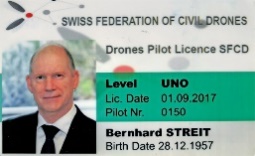 Bernhard StreitLizenzierter Drohnenpilot und Mitglied des SVZV